		Соглашение		О принятии согласованных технических правил Организации Объединенных Наций для колесных транспортных средств, предметов оборудования и частей, которые могут быть установлены и/или использованы на колесных транспортных средствах, и об условиях взаимного признания официальных утверждений, выдаваемых на основе этих правил Организации Объединенных Наций*(Пересмотр 3, включающий поправки, вступившие в силу 14 сентября 2017 года)		Добавление 15 – Правила № 16 ООН		Пересмотр 8 − Поправка 6 − Исправление 1Исправление 1 к дополнению 10 к поправкам серии 06 − Дата вступления в силу: 20 июня 2018 года		Единообразные предписания, касающиеся официального утверждения:I.	Ремней безопасности, удерживающих систем, детских удерживающих систем и детских удерживающих систем ISOFIX, предназначенных для лиц, находящихся в механических транспортных средствахII.	Транспортных средств, оснащенных ремнями безопасности, сигнализаторами непристегнутого ремня безопасности, удерживающими системами, детскими удерживающими системами ISOFIX и детскими удерживающими системами размера iНастоящий документ опубликован исключительно в информационных целях. Аутентичным и юридически обязательным текстом является документ: 	ECE/TRANS/WP.29/2018/66.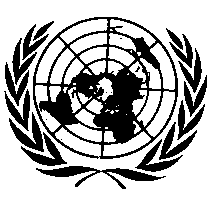 ОРГАНИЗАЦИЯ ОБЪЕДИНЕННЫХ НАЦИЙПункт 8.3.6 исправить следующим образом:«8.3.6	…	Вертикальный угол, используемый для вышеупомянутой геометрической оценки, измеряют таким образом, как указано в пункте 5.2.3.4 
Правил № 14 ООН или в пункте 5.2.2.4 Правил № 145 ООН.	…»E/ECE/324/Rev.1/Add.15/Rev.8/Amend.6/Corr.1−E/ECE/TRANS/505/Rev.1/Add.15/Rev.8/Amend.6/Corr.1E/ECE/324/Rev.1/Add.15/Rev.8/Amend.6/Corr.1−E/ECE/TRANS/505/Rev.1/Add.15/Rev.8/Amend.6/Corr.1E/ECE/324/Rev.1/Add.15/Rev.8/Amend.6/Corr.1−E/ECE/TRANS/505/Rev.1/Add.15/Rev.8/Amend.6/Corr.124 October 2018